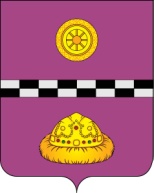 ПОСТАНОВЛЕНИЕот  09 июня 2017 г.                                                                                         №   239В соответствии Федеральным законом от 02.03.2007 № 25-ФЗ "О муниципальной службе в Российской Федерации", Законом Республики Коми от 21.12.2007 № 133-РЗ "О некоторых вопросах муниципальной службы в Республике Коми" ПОСТАНОВЛЯЮ:1. Для замещения должностей муниципальной службы администрации муниципального района «Княжпогостский», ее отраслевых (функциональных) подразделений и иного органа администрации, установить следующие квалификационные требования к уровню профессионального образования, стажу муниципальной службы или стажу работы по специальности, направлению подготовки:1) по высшим должностям муниципальной службы:муниципального района - наличие высшего образования, стажа муниципальной службы не менее двух лет или стажа работы по специальности, направлению подготовки не менее трех лет;2) по главным должностям муниципальной службы:муниципального района - наличие высшего образования, стажа муниципальной службы не менее двух лет или стажа работы по специальности, направлению подготовки не менее двух лет;3) по ведущим должностям муниципальной службы:муниципального района - наличие высшего образования, стажа муниципальной службы не менее двух лет или стажа работы по специальности, направлению подготовки не менее одного года;Для лиц, имеющих дипломы специалиста или магистра с отличием, в течение трех лет со дня выдачи диплома устанавливаются следующие типовые квалификационные требования к стажу муниципальной службы или стажу работы по специальности, направлению подготовки при трудоустройстве в органы местного самоуправления муниципальных районов для замещения ведущих должностей муниципальной службы - не менее одного года стажа муниципальной службы или стажа работы по специальности, направлению подготовки.3) по старшим должностям муниципальной службы:муниципального района - наличие высшего образования либо наличие среднего профессионального образования без предъявления требований к стажу работы;4) по младшим должностям муниципальной службы - наличие среднего профессионального образования без предъявления требований к стажу работы.2. К кандидатам на должность руководителя администрации муниципального района «Княжпогостский», назначаемым на должность по контракту, устанавливаются следующие дополнительные требования: наличие стажа работы на государственных должностях либо на должностях высших, главных групп должностей государственной гражданской службы, на муниципальных должностях либо на должностях высших, главных групп должностей муниципальной службы не менее двух лет или наличие стажа работы на руководящих должностях не менее трех лет.3. Руководителям отраслевых (функциональных) подразделений администрации привести должностные инструкции муниципальных служащих в соответствие с квалификационными требованиями, установленными настоящим Постановлением.4. Признать утратившим силу Постановление главы муниципального образования "Княжпогостский район" от 13.02.2008 № 60 "О квалификационных требованиях к должностям муниципальной службы администрации муниципального образования "Княжпогостский район".5. Контроль за исполнением настоящего постановления  возложить на начальника управления делами администрации муниципального района «Княжпогостский» Е.М. Шепеленко.6. Настоящее постановление вступает в силу с момента подписания.Руководитель администрации		                                    		    В.И. ИвочкинОб установлении квалификационных требований для замещения должностей муниципальной службы администрации муниципального района «Княжпогостский», ее отраслевых (функциональных) подразделений и иного органа администрации